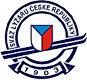 Oznámení o konání valné hromady Krajského svazu lyžování Zlínského krajev sobotu 18.4.2015 ve Vsetíně v hotelu Vsacan, Žerotínova 1114 od 10,30 hod.Oficiální pozvánka s počtem delegátů s hlasem rozhodujícím bude zaslána na kluby/oddíly poštou.Program:Zahájení.Volba pracovního předsednictva.Volba mandátové komise, rozhodnutí se usnášet.Schválení programu a jednacího řádu.Zpráva o činnosti jednotlivých odborných úseků (komisí).Zpráva o hospodaření za rok 2014.Návrh rozpočtu pro rok 2015.Návrh na úpravy statutu v návaznosti na změny stanov SLČR.Doplňující volba člena Rady KSL.Volba delegáta a náhradníka na konferenci SLČR.Diskuze k předneseným bodům.Projednání usnesení a schválení usnesení.Závěr.Po skončení valné hromady bude oběd v prostorách hotelu Vsacan.Delegační lístky obdrží delegáti s hlasem rozhodujícím při prezentaci. Delegáti s hlasem rozhodujícím musí být pouze členové SLČR, kteří se při prezentaci prokážou kartou člena SLČR.Cestovné bude delegátům vyplaceno na základě hospodářské směrnice Rady KSL ZK. v.r.Předseda KSL Zlínského krajeVšem členůmSvazu lyžařů České republikyZlínského kraje